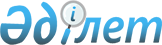 О мерах по реализации Закона Республики Казахстан "О государственной адресной социальной помощи"
					
			Утративший силу
			
			
		
					Постановление Правительства Республики Казахстан от 24 декабря 2001 года № 1685. Утратило силу постановлением Правительства Республики Казахстан от 28 августа 2015 года № 676      Сноска. Утратило силу постановлением Правительства РК от 28.08.2015 № 676 (вводится в действие по истечении десяти календарных дней после дня его первого официального опубликования).      В соответствии с Законом Республики Казахстан от 17 июля 2001 года "О государственной адресной социальной помощи" Правительство Республики Казахстан постановляет: 

      1. Утвердить прилагаемые Правила назначения и выплаты государственной адресной социальной помощи. 

      2. Рекомендовать акимам областей, городов Астаны и Алматы: 

      в месячный срок по согласованию с местными представительными органами разработать и утвердить Положения об участковых комиссиях; 

      в установленном порядке определить орган, уполномоченный заверять сведения о составе семьи заявителя для получения государственной адресной социальной помощи; 

      в установленном порядке обеспечить бесплатное заверение документов, представляемых заявителями для назначения адресной социальной помощи. 

      3. Признать утратившими силу некоторые решения Правительства Республики Казахстан согласно приложению. 

      4. Настоящее постановление вступает в силу с 1 января 2002 года. 

      Премьер-Министр 

     Республики Казахстан 

                                               Утверждены 

                                        постановлением Правительства 

                                           Республики Казахстан 

                                      от 24 декабря 2001 года N 1685  

Правила 

назначения и выплаты государственной 

адресной социальной помощи 

      Настоящие Правила в соответствии с Законом Республики Казахстан   "О государственной адресной социальной помощи" (далее - Закон) определяют порядок назначения и выплаты государственной адресной социальной помощи (далее - адресная социальная помощь).  

1. Общие положения 

      1. Право на адресную социальную помощь имеют физические лица, указанные в статье 2 Закона. 



      2. Адресная социальная помощь оказывается в денежной форме за счет средств местных бюджетов. 



      3. Право на получение адресной социальной помощи ежеквартально подтверждается предоставлением документов о доходах.  

2. Порядок назначения адресной социальной помощи 

      4. Для назначения адресной социальной помощи заявитель от себя лично или от имени семьи обращается в уполномоченный орган по месту жительства или при его отсутствии к акиму поселка, села, сельского округа. При обращении заявитель бесплатно получает бланки заявления, сведений о составе семьи заявителя, полученных доходах членов семьи заявителя, наличии личного подсобного хозяйства по формам, установленным приложениями 1, 2, 3, 4 к настоящим Правилам (далее – документы).

      Документы заполняются лично заявителем и сдаются в уполномоченный орган или акиму поселка, села, сельского округа при предъявлении документа, удостоверяющего личность, в случае участия в активных мерах содействия занятости – копии социального контракта на членов семьи трудоспособного возраста.

      Предоставление копии социального контракта дает право назначения адресной социальной помощи заявителю и членам семьи трудоспособного возраста без учета дохода, получаемого от участия в активных мерах содействия занятости.

      В случае повторного обращения заявителя за назначением адресной социальной помощи на последующий квартал при отсутствии изменений в сведениях, содержащихся в приложениях 2, 3, 4 к настоящим Правилам, заполняется только бланк заявления по форме согласно приложению 5 к настоящим Правилам.

      Требование представления других документов, не предусмотренных настоящими Правилами, не допускается.

      Сноска. Пункт 4 в редакции постановления Правительства РК от 30.09.2011 № 1123 (вводится в действие с 01.01.2012); с изменениями, внесенными постановлением Правительства РК от 04.04.2014 № 322 (вводится в действие по истечении десяти календарных дней после дня его первого официального опубликования).



      5. Уполномоченный орган или аким поселка, села, сельского округа после получения документов от заявителя сразу регистрирует и выдает подтверждение о их принятии согласно приложению 1 к настоящим Правилам.

      Заявление в уполномоченном органе или у акима поселка, села, сельского округа регистрируется в журнале, который пронумерован, прошнурован и скреплен печатью уполномоченного органа.

      Уполномоченный орган или аким поселка, села, сельского округа после принятия документов в течение трех рабочих дней передает их участковым комиссиям для подготовки заключения.

      Деятельность участковых комиссий регулируется положениями об участковых комиссиях, согласованными с местными представительными органами и утверждаемыми местными исполнительными органами в соответствии с Типовым положением об участковых комиссиях, утверждаемым актом центрального исполнительного органа, обеспечивающего реализацию государственной политики в сфере социальной защиты населения.

      Участковые комиссии в течение пяти рабочих дней со дня получения документов из уполномоченного органа или от акима поселка, аула, сельского округа готовят заключение (приложение 6) на основании представленных документов и (или) результатов обследования материального положения заявителя (семьи) (далее – обследование) и в день подготовки заключения передают его в уполномоченный орган или акиму поселка, села, сельского округа.

      Сноска. Пункт 5 в редакции постановления Правительства РК от 04.04.2014 № 322 (вводится в действие по истечении десяти календарных дней после дня его первого официального опубликования).



      5-1. Обследование проводится в присутствии заявителя, а в случае его отсутствия - одного из совершеннолетних дееспособных членов семьи. 



      5-2. Целью обследования является изучение материального положения заявителя (семьи) и обстоятельств, в связи с которыми заявитель обратился за адресной социальной помощью. 



      5-3. По результатам проведенного обследования участковая комиссия составляет Акт обследования материального положения заявителя (семьи) (далее - акт обследования), по форме согласно приложению 7, который подписывается членами комиссии. 



      5-4. Участковая комиссия ознакамливает под роспись с актом обследования заявителя, а в случае его отсутствия - одного из совершеннолетних дееспособных членов семьи, в присутствии которого было проведено обследование.



      5-5. Отказ заявителя, а в случае его отсутствия - одного из совершеннолетних дееспособных членов семьи, в проведении обследования фиксируется в протоколе, который подписывают все члены участковой комиссии.

      Сноска. Пункт 5-5 в редакции постановления Правительства РК от 30.09.2011 № 1123 (вводится в действие с 01.01.2012). 



      5-6. При повторном обращении заявителя в течение одного календарного года проведение обследования осуществляется только в случаях изменения места жительства (в пределах одной административно-территориальной единицы), состава и доходов заявителя (семьи) и при необходимости - уточнения сведений, представленных заявителем.

      Сноска. Пункт 5-6 в редакции постановления Правительства РК от 30.09.2011 № 1123 (вводится в действие с 01.01.2012). 



      6. Аким поселка, села, сельского округа сдает документы заявителей с приложением заключений участковых комиссий в уполномоченный орган не позднее пятнадцати рабочих дней со дня принятия документов от заявителей.

      Уполномоченный орган при представлении акимом поселка, села, сельского округа принятых документов сразу их регистрирует.

      Сноска. Пункт 6 в редакции постановления Правительства РК от 04.04.2014 № 322 (вводится в действие по истечении десяти календарных дней после дня его первого официального опубликования).



      7. Уполномоченный орган в течение семи рабочих дней со дня принятия документов от заявителя или акима поселка, села, сельского округа рассматривает принятые документы и заключения участковой комиссии и на их основании принимает решение по форме, утверждаемой акимами областей, города республиканского значения, столицы, о назначении адресной социальной помощи или отказе в назначении. О принятом решении письменно уведомляет заявителя, в случае отказа – указывает причины отказа в назначении.

      Решение о назначении адресной социальной помощи или отказе в ней подписывается руководителем уполномоченного органа или лицом, исполняющим его обязанности.

      Совокупный доход лица (семьи) исчисляется уполномоченным органом за квартал, предшествовавший кварталу обращения за назначением адресной социальной помощи, в порядке, определяемом центральным исполнительным органом, обеспечивающим реализацию государственной политики в сфере социальной защиты населения.

      Сноска. Пункт 7 в редакции постановления Правительства РК от 30.09.2011 № 1123 (вводится в действие с 01.01.2012); с изменением, внесенным постановлением Правительства РК от 04.04.2014 № 322 (вводится в действие по истечении десяти календарных дней после дня его первого официального опубликования).



      8. Назначение адресной социальной помощи осуществляется с месяца обращения за ее получением на срок до конца текущего квартала. Месяцем обращения считается месяц подачи заявления с прилагаемыми документами.

      При недостаточности средств адресная социальная помощь предоставляется в хронологическом порядке регистрации заявления. 



      9. Месячный размер адресной социальной помощи рассчитывается уполномоченным органом по каждому члену семьи или лицу в виде разницы между среднедушевым доходом и чертой бедности, установленной в областях, городе республиканского значения, столице. 

       Сноска. Пункт 9 с изменениями, внесенными постановлением Правительства РК от 16.03.2009 № 335 .  

3. Порядок выплаты адресной социальной помощи 

      10. Выплата адресной социальной помощи осуществляется через банки второго уровня по выбору получателя, на основании его заявления с указанием реквизитов лицевого счета в выбранном им банке второго уровня или в организации, имеющей лицензию Национального Банка Республики Казахстан на соответствующие виды банковских операций. 



      11. Зачисление назначенных сумм на лицевые счета получателей производится по мере поступления средств. 

Приложение 1 к Правилам      Сноска. Приложение 1 с изменениями, внесенными постановлениями Правительства РК от 16.03.2009 № 335; от 30.04.2007 N 352 (вводится в действие с 13.08.2010); от 30.09.2011 № 1123 (вводится в действие с 01.01.2012); от 04.04.2014 № 322 (вводится в действие по истечении десяти календарных дней после дня его первого официального опубликования).

                             В уполномоченный орган 

                             _____________________________________ 

                               (населенный пункт, район, область) 

                             от___________________________________ 

                               (Фамилия, имя, отчество заявителя) 

                             проживающего по адресу_______________ 

                                          (населенный пункт, район) 

                             _____________________________________ 

                              (улица, N дома и квартиры, телефон) 

                             документ, уд. личности N______ выдано 

                             _____________________________________ 

                             дата выдачи _________________________ 

                             ИИН _________________________________

                             № лицевого счета ____________________

                             род занятия _________________________ 

Приложение 2 к Правилам 

                                                                       Форма 1 

     Регистрационный номер семьи _______________________ 

                           Сведения о составе семьи заявителя 

     _________________________                   _________________________ 

         (Ф.И.О. заявителя)                       (домашний адрес, тел.) 

     --------------------------------------------------------------------- 

     | N |     Ф.И.О. членов семьи  | Родственное отношение |    Год     | 

     |   |                          |     к заявителю       | рождения   | 

     --------------------------------------------------------------------- 

     |___|__________________________|_______________________|____________| 

     |___|__________________________|_______________________|____________| 

     |___|__________________________|_______________________|____________| 

     |___|__________________________|_______________________|____________| 

            Подпись заявителя ____________________    Дата ______________ 

  

          Ф.И.О. должностного лица органа, 

     уполномоченного заверять 

     сведения о составе семьи                _____________________ 

                                                   (подпись) 

Приложение 3 к Правилам       Сноска. Приложение 3 с изменением, внесенным постановлением Правительства РК от 30.09.2011 № 1123 (вводится в действие с  01.01.2012).Форма 2           Регистрационный номер семьи ____________________________________ 

                                   Сведения 

              о полученных доходах членов семьи заявителя                         в ___ квартале 20__ года      ____________________________           _______________________________ 

               (Ф.И.О.)                          (домашний адрес, тел.) 

  

     -------------------------------------------------------------------------- 

N|Ф.И.О. |Место работы,  | Документально  |    Прочие заявленные доходы  | 

|членов |учебы (безра-  |подтвержденные  |------------------------------| 

|семьи  |ботные подт-   |суммы доходов   |от пред-|стипен-|алимен-|иные | 

|       |верждают факт  |----------------|принима-|дии    |ты     |виды | 

|       |регистрации    |  от    |пенсии,|тельской|       |       |дохо-| 

|       |справкой       |трудовой|пособия|деятель-|       |       |да   | 

|       |уполномоченного|деятель-|       |ности   |       |       |     | 

|       |органа по      |ности   |       |        |       |       |     | 

|       |вопросам       |        |       |        |       |       |     | 

|       |занятости)     |        |       |        |       |       |     | 

-------------------------------------------------------------------------| 

_|_______|_______________|________|_______|________|_______|_______|_____| 

_|_______|_______________|________|_______|________|_______|_______|_____| 

_|_______|_______________|________|_______|________|_______|_______|_____| 

            Подпись заявителя ______________________________ 

     Дата ________________________________ 

Приложение 4 к Правилам        Сноска. Приложение 4 с изменениями, внесенными постановлением Правительства РК от 16.03.2009 № 335 .                                                                 Форма 3      Регистрационный номер семьи ____________________________________              Сведения о наличии личного подсобного хозяйства 

     ____________________________           ____________________________ 

               (Ф.И.О.)                        (домашний адрес, тел.) 

---------------------------------------------------------------------------------- 

                          |Кол-во/ |     Домашние животные       |Возраст|Кол-во | 

                          |ед. изм |                             |       |(голов)| 

-------------------------------------------------------------------------|-------- 

Дата                      |        |Крупный рогатый скот:        |       |       | 

                          |        |                   коровы    |       |       | 

                          |        |                   быки      |       |       | 

Огород                    |        |Лошади:                      |       |       | 

                          |        |                   кобылы    |       |       | 

                          |        |                   жеребцы   |       |       | 

Земельный участок, в том  |        |Верблюды                     |       |       | 

числе приусадебный        |        |Верблюдицы                   |       |       | 

Условная земельная доля   |        |Овцы, козы                   |       |       | 

Имущественный пай         |        |Куры, утки, гуси             |       |       | 

(год выдачи)              |        |                             |       |       | 

                          |        |Свиньи                       |       |       | 

---------------------------------------------------------------------------------- 

  

          Подпись заявителя _____________________________ 

     Дата ______________________ 

Приложение 5      

к Правилам назначения и 

выплаты государственной 

адресной социальной помощи       Сноска. Правила дополнены приложением 5 в соответствии с постановлением Правительства РК от 16.03.2009 № 335; с изменениями, внесенными постановлениями Правительства РК от 30.09.2011 № 1123 (вводится в действие с 01.01.2012); от 04.04.2014 № 322 (вводится в действие по истечении десяти календарных дней после дня его первого официального опубликования).В уполномоченный орган 

___________________________________ 

(населенный пункт, район, область) 

от _________________________________ 

(фамилия, имя, отчество заявителя); 

проживающего по адресу _____________ 

(населенный пункт, район),   

____________________________________ 

(улица, № дома и квартиры, телефон) 

уд. личности № ____ выдано 

____________________________________ 

дата выдачи ________________________ 

      ИНН ________________________________ 

      № лицевого счета ___________________ 

род занятия ________________________  

Заявление 

(в случаях, предусмотренных абзацем 3 пункта 4 Правил)       Прошу назначить моей семье адресную социальную помощь. 

      Моя семья состоит из ____ человек.

      Даю согласие на сбор и обработку моих персональных данных, необходимых для назначения государственной адресной социальной помощи.

      За истекший квартал в сведениях, указанных мною ранее в приложениях 2 - 4 к Правилам, изменений не произошло. 

      В случае возникновения изменений обязуюсь в течение десяти рабочих дней сообщить о них. 

      Предупрежден(а) об ответственности за предоставление ложной информации и недостоверных (поддельных) документов.

      Согласен (на) на сверку моих (моей семьи) доходов с данными базы Государственного центра по выплате пенсий Министерства труда и социальной защиты населения.

      "__"_________ 20__ г. ____________________             (подпись заявителя) 

      Документы приняты 

      "__"_________ 20__ г. ________________________________ 

           (Ф.И.О. и подпись лица, принявшего документы) 

      ______________ Регистрационный номер семьи 

      Заявление передано в участковую комиссию 

      "__"__________ 20__ г. 

      Принято "__"________ 20__ г. 

      ______________ Ф.И.О. и подпись члена участковой комиссии, принявшего документы; 

      отметка уполномоченного органа о дате приема документов от акима села, сельского округа «__»_________ 20__ г., Ф.И.О., должность, подпись лица, принявшего документы ____________________; 

____________________________________________________________________ 

                              (линия отреза)       За истекший квартал в сведениях, указанных мною ранее в приложениях к Правилам 2-4, изменений не произошло. 

      В случае возникновения изменений обязуюсь в течение десяти рабочих дней сообщить о них. 

      Предупрежден(а) об ответственности за предоставление ложной информации и недостоверных (поддельных) документов.

      Согласен (на) на сверку моих (моей семьи) доходов с данными базы Государственного центра по выплате пенсий Министерства труда и социальной защиты населения.      Подпись заявителя _______________ 

      Заявление гр. _______________ с регистрационным номером 

семьи __________ принято "__"_______ 20__ г.       Ф.И.О., должность, подпись принявшего документы 

      _______________________ Приложение 6     

к Правилам назначения и 

выплаты государственной 

адресной социальной помощи       Сноска. Правила дополнены приложением 6 в соответствии с постановлением Правительства РК от 16.03.2009 № 335; с изменением, внесенным постановлением Правительства РК от 30.09.2011 № 1123 (вводится в действие с 01.01.2012). 

  Заключение участковой комиссии № __ __ _________ 20__ г.       Участковая комиссия в соответствии со статьей 5 Закона Республики Казахстан "О государственной адресной социальной помощи", рассмотрев заявление и прилагаемые к нему документы семьи (заявителя) 

      ________________________________________; 

        (фамилия, имя, отчество заявителя) 

на основании 

_____________________________________________________________________ 

      (представленных документов и (или) результатов обследования 

            материального положения заявителя (семьи) 

выносит заключение о ________________________________________________ 

                         (необходимости, отсутствии необходимости) 

предоставления семье (лицу) государственной адресной социальной помощи 

Председатель комиссии: ________________  __________________________ 

Члены комиссии: _______________________  __________________________ 

                _______________________  __________________________ 

                _______________________  __________________________ 

                _______________________  __________________________ 

                      (подписи)                     (Ф.И.О.) Заключение с прилагаемыми документами 

в количестве ____ штук 

принято "__"____________ 20__ г. ________________________________________ Ф.И.О., должность, подпись работника, акима поселка, аула (села), аульного сельского округа) или уполномоченного органа, принявшего документы Приложение 7     

к Правилам назначения и 

выплаты государственной 

адресной социальной помощи       Сноска. Правила дополнены приложением 7 в соответствии с постановлением Правительства РК от 16.03.2009 № 335; с изменениями, внесенными постановлением Правительства РК от 30.09.2011 № 1123 (вводится в действие с 01.01.2012). 

АКТ 

обследования материального положения заявителя (семьи)       от "___" ________ 20__ г. 

      ______________________ 

        (населенный пункт)       1. Ф.И.О. заявителя ___________________________________________ 

      2. Адрес места жительства _____________________________________ 

      _______________________________________________________________ 

      3. Состав семьи (учитываются фактически проживающие в семье) ________ человек, в том числе:       Всего трудоспособных _________ человек. 

      Зарегистрированы в качестве безработного в органах занятости _______ человек. 

      Незанятые по причинам, предусмотренным подпунктом 2) пункта 2 статьи 2 Закона "О государственной адресной социальной помощи" _______ человек. 

      Другие причины незанятости (в розыске, в местах лишения свободы) ________ человек. 

      Количество несовершеннолетних детей _______ человек, в том числе: 

      обучающихся на полном государственном обеспечении _____ человек; 

      обучающихся в высших и средних учебных заведениях на платной основе - _______ человек, стоимость обучения в год ________ тенге. 

      4. Условия проживания (общежитие, арендное, приватизированное жилье, служебное жилье, жилой кооператив, индивидуальный жилой дом или иное - указать) ____________________ 

      Количество комнат _____________________________________________ 

      Расходы на содержание жилья ___________________________________ 

_____________________________________________________________________ 

_____________________________________________________________________ 

Доходы семьи:       5. Наличие: 

      автотранспорта (марка, год выпуска, правоустанавливающий документ, заявленные доходы от его эксплуатации) ____________________ 

      _______________________________________ _____________ иного жилья, кроме занимаемого в настоящее время (заявленные доходы от его эксплуатации) _______________________________________________________ 

_____________________________________________________________________ 

      6. Сведения о ранее полученной помощи (форма, сумма, источник) 

_____________________________________________________________________ 

_____________________________________________________________________ 

_____________________________________________________________________ 

_____________________________________________________________________ 

_____________________________________________________________________ 

      7. Иные доходы семьи (форма, сумма, источник): 

_____________________________________________________________________ 

_____________________________________________________________________ 

_____________________________________________________________________ 

_____________________________________________________________________ 

      8. Участие родителей в воспитании детей: 

      обеспеченность школьными принадлежностями, одеждой, обувью ____ 

_____________________________________________________________________ 

      9. Санитарно-эпидемиологические условия проживания ____________       Председатель комиссии: 

      _________________________      _____________________ 

      Члены комиссии: 

      ________________________      ______________________ 

      ________________________      ______________________ 

      ________________________      ______________________ 

      ________________________      ______________________ 

            (подпись)                      (Ф.И.О.)       С составленным актом ознакомлен(а): ______________________ 

               Ф.И.О. и подпись заявителя       От проведения обследования отказываюсь _______________ Ф.И.О. и 

подпись заявителя (или одного из членов семьи), дата 

_____________________________________________________________________ 

 (заполняется в случае отказа заявителя от проведения обследования) 

                                            Приложение к 

                                           постановлению Правительства 

                                           Республики Казахстан 

                                           от 24 декабря 2001 года N 1685  

Перечень некоторых решений Правительства 

Республики Казахстан, утративших силу 

      1. Постановление Кабинета Министров Республики Казахстан от 22 февраля 1995 года N 188 P950188_ "Об утверждении Примерного Положения о порядке организации адресной социальной помощи малообеспеченным гражданам на местном (региональном) уровне" (САПП Республики Казахстан, 1995 г., N 7, ст. 77). 

      2. Постановление Правительства Республики Казахстан от 15 мая 1996 года N 604 P960604_ "Об утверждении Перечня видов доходов, включаемых в совокупный доход члена семьи при оказании социальной помощи нуждающимся семьям" (САПП Республики Казахстан, 1996 г., N 21, ст. 185). 

      3. Постановление Правительства Республики Казахстан от 21 марта 1997 года N 382 P970382_ "Об утверждении Положения об оказании социальной помощи семьям, имеющим детей" (САПП Республики Казахстан, 1997 г., N 13, ст. 91). 

      4. Постановление Правительства Республики Казахстан от 22 апреля 1997 года N 604 P970604_ "О внесении дополнения в постановление Правительства Республики Казахстан от 15 мая 1996 года N 604" (САПП Республики Казахстан, 1997 г., N 16, ст. 136). 

      5. Постановление Правительства Республики Казахстан от 7 апреля 1998 года N 292 P980292_ "О внесении изменений и дополнений в постановление Правительства Республики Казахстан от 21 марта 1997 года N 382" (САПП Республики Казахстан, 1998 г., N 10, ст. 80). 

      6. Постановление Правительства Республики Казахстан от 29 мая 1998 года N 490  P980490_   "О внесении изменений в постановление Кабинета Министров Республики Казахстан от 22 февраля 1995 года N 188 (САПП Республики Казахстан, 1998 г., N 16, ст. 142). 

      7. Постановление Правительства Республики Казахстан от 22 июля 1999 года N 1036  P991036_   "Об утверждении Временных правил оказания адресной социальной помощи" (САПП Республики Казахстан, 1999 г., N 38, ст. 322). 
					© 2012. РГП на ПХВ «Институт законодательства и правовой информации Республики Казахстан» Министерства юстиции Республики Казахстан
				                             Заявление        Прошу назначить моей семье адресную социальную помощь. 

     Моя семья состоит из _____ человек. 

     К заявлению прилагаю документы установленного образца - приложения N 2-4 в количестве 3 штук.

     Даю согласие на сбор и обработку моих персональных данных, необходимых для назначения государственной адресной социальной помощи. 

     В случае возникновения изменений обязуюсь в течение десяти рабочих дней сообщить о них. 

     Предупрежден(а) об ответственности за предоставление ложной информации и недостоверных (поддельных) документов.

     Согласен (на) на сверку моих (моей семьи) доходов с данными базы

Государственного центра по выплате пенсий Министерства труда и социальной

защиты населения.

     "____"__________20__ г.  __________________                              (подпись заявителя) 

     Документы приняты      "____"__________20__ г.  __________________________________________                               (ФИО и подпись лица, принявшего документы) 

     ------------------ 

     |                |    Регистрационный номер семьи 

     ------------------      Заявление с прилагаемыми документами передано в участковую комиссию 

     "__"__________ 20__ г. 

     Принято "__"________ 20__ г. 

     ___________________________ Ф.И.О. и подпись члена участковой комиссии, 

принявшего документы; 

     отметка уполномоченного органа о дате приема документов от акима села, сельского округа «__»_________ 20__ г., Ф.И.О., должность, подпись лица, принявшего документы ________________ 

     _______________________________________________________________ 

                               (линия отреза) 

  

      В случае возникновения изменений обязуюсь в течение десяти рабочих дней

сообщить о них. 

     Предупрежден(а) об ответственности за предоставление ложной информации и

недостоверных (поддельных) документов.

     Согласен (на) на сверку моих (моей семьи) доходов с данными базы

Государственного центра по выплате пенсий Министерства труда и социальной

защиты населения.     Подпись заявителя _______________ 

     Заявление гр. ___________с прилагаемыми документами в количестве___ штук

с регистрационным номером семьи ________      принято "____" _________20__ г.      Ф.И.О., должность, подпись принявшего документы _____________________ № Ф.И.О. Дата 

рож- 

де- 

ния Родст- 

венное 

отно- 

шение 

к 

заяви- 

телю Об- 

ра- 

зо- 

ва- 

ние Заня- 

тость 

(место 

работы, 

учебы) Самос- 

тоя- 

тель- 

ная 

заня- 

тость При- 

чина 

неза- 

нято- 

сти Данные о 

регист- 

рации в 

органах 

занятос- 

ти в 

качестве 

безра- 

ботного Сведения об 

участии в 

общественных 

работах, 

профессиональ- 

ной подготовке 

(переподготов- 

ке, повышении 

квалификации)

или в активных

мерах

содействия

занятости№ Ф.И.О. членов 

семьи (в т.ч. 

заявителя), 

имеющих доход Вид 

дохода Сумма дохода 

за предыдущий 

квартал 

(тенге) Сумма дохода 

за предыдущий 

квартал 

(тенге) Сведения о личном подсобном 

хозяйстве (приусадебный 

участок, скот и птица), дачном 

и земельном участке (земельной 

доли) № Ф.И.О. членов 

семьи (в т.ч. 

заявителя), 

имеющих доход Вид 

дохода за 

месяц за 

квартал Сведения о личном подсобном 

хозяйстве (приусадебный 

участок, скот и птица), дачном 

и земельном участке (земельной 

доли) 